Instructions:  In most cases, land application of less than 50,000 gallons or 10 dry tons per year of industrial by-product (IBP) can be done without a Minnesota Pollution Control Agency (MPCA) permit. Complete and submit this form via email to the Water Quality Submittal Center for MPCA review. Attach to the form copies of laboratory analytical reports for IBP samples. The MPCA will respond within 30 days of receipt with either an approval, denial, or determination that a permit or additional information is required. Land application of IBP without a permit must be conducted in accordance with the MPCA’s 10-step guide to land applying small amounts of industrial by-product generated from food, beverage, and agro-industrial processing facilities (wq-lndapp2-04).Facility InformationIndustrial By-Product Information1 Report on a dry weight basis for all parameters other than pH.2 If other contaminants (metals, volatile organic compounds, polychlorinated biphenyls, etc.) present in the IBP are not included here, include the analysis results with a permit application. Contact the MPCA for assistance in making this determination.SU = standard units	mg = milligrams	kilograms = kgCertification“I certify under penalty of law that this document and all attachments were prepared under my direction or supervision in accordance with a system designed to assure that qualified personnel properly gathered and evaluated the information submitted. Based on my inquiry of the person, or persons, who manage the system, or those persons directly responsible for gathering the information, the information submitted is, to the best of my knowledge and belief, true, accurate, and complete. I am aware that there are significant penalties for submitting false information, including the possibility of fine and imprisonment.”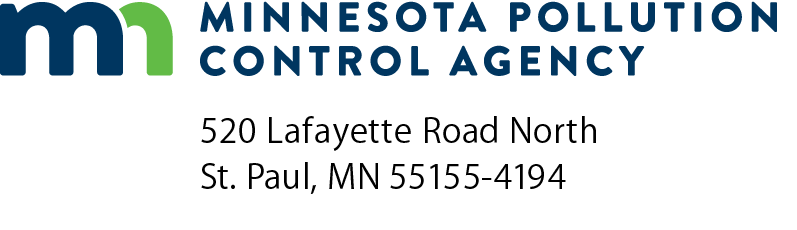 Notification to Land Apply 
IBP without a PermitIndustrial By-Product (IBP) ProgramDoc Type: Permit Evaluation1. Facility owner: Facility owner: Facility owner: Facility owner: Facility owner: Facility owner: Facility owner: and/or Operator (Public entity, city, or business firm legally responsible for facility operation) 
[see Minn. R. 7001.0050] and/or Operator (Public entity, city, or business firm legally responsible for facility operation) 
[see Minn. R. 7001.0050] and/or Operator (Public entity, city, or business firm legally responsible for facility operation) 
[see Minn. R. 7001.0050] and/or Operator (Public entity, city, or business firm legally responsible for facility operation) 
[see Minn. R. 7001.0050] and/or Operator (Public entity, city, or business firm legally responsible for facility operation) 
[see Minn. R. 7001.0050] and/or Operator (Public entity, city, or business firm legally responsible for facility operation) 
[see Minn. R. 7001.0050] and/or Operator (Public entity, city, or business firm legally responsible for facility operation) 
[see Minn. R. 7001.0050] and/or Operator (Public entity, city, or business firm legally responsible for facility operation) 
[see Minn. R. 7001.0050] and/or Operator (Public entity, city, or business firm legally responsible for facility operation) 
[see Minn. R. 7001.0050] and/or Operator (Public entity, city, or business firm legally responsible for facility operation) 
[see Minn. R. 7001.0050] and/or Operator (Public entity, city, or business firm legally responsible for facility operation) 
[see Minn. R. 7001.0050] and/or Operator (Public entity, city, or business firm legally responsible for facility operation) 
[see Minn. R. 7001.0050] and/or Operator (Public entity, city, or business firm legally responsible for facility operation) 
[see Minn. R. 7001.0050] and/or Operator (Public entity, city, or business firm legally responsible for facility operation) 
[see Minn. R. 7001.0050] and/or Operator (Public entity, city, or business firm legally responsible for facility operation) 
[see Minn. R. 7001.0050] and/or Operator (Public entity, city, or business firm legally responsible for facility operation) 
[see Minn. R. 7001.0050] and/or Operator (Public entity, city, or business firm legally responsible for facility operation) 
[see Minn. R. 7001.0050] and/or Operator (Public entity, city, or business firm legally responsible for facility operation) 
[see Minn. R. 7001.0050] and/or Operator (Public entity, city, or business firm legally responsible for facility operation) 
[see Minn. R. 7001.0050] and/or Operator (Public entity, city, or business firm legally responsible for facility operation) 
[see Minn. R. 7001.0050]Facility name:Facility name:Facility name:Facility name:Type of ownership:Type of ownership:Type of ownership:Type of ownership:Type of ownership: Public    Private Public    Private Public    PrivateMailing address:Mailing address:Mailing address:Mailing address:Mailing address:City:City:State:Zip code:Zip code:Zip code:Phone:Phone:Phone:Fax:Fax:Fax:Email:2.Facility location:Facility location:Facility location:Facility location:Facility location:Facility location:No post office boxes allowed. Actual physical location where IBP is generated (use actual street, highway address, or section/township/range coordinates).No post office boxes allowed. Actual physical location where IBP is generated (use actual street, highway address, or section/township/range coordinates).No post office boxes allowed. Actual physical location where IBP is generated (use actual street, highway address, or section/township/range coordinates).No post office boxes allowed. Actual physical location where IBP is generated (use actual street, highway address, or section/township/range coordinates).No post office boxes allowed. Actual physical location where IBP is generated (use actual street, highway address, or section/township/range coordinates).No post office boxes allowed. Actual physical location where IBP is generated (use actual street, highway address, or section/township/range coordinates).No post office boxes allowed. Actual physical location where IBP is generated (use actual street, highway address, or section/township/range coordinates).No post office boxes allowed. Actual physical location where IBP is generated (use actual street, highway address, or section/township/range coordinates).No post office boxes allowed. Actual physical location where IBP is generated (use actual street, highway address, or section/township/range coordinates).No post office boxes allowed. Actual physical location where IBP is generated (use actual street, highway address, or section/township/range coordinates).No post office boxes allowed. Actual physical location where IBP is generated (use actual street, highway address, or section/township/range coordinates).No post office boxes allowed. Actual physical location where IBP is generated (use actual street, highway address, or section/township/range coordinates).No post office boxes allowed. Actual physical location where IBP is generated (use actual street, highway address, or section/township/range coordinates).No post office boxes allowed. Actual physical location where IBP is generated (use actual street, highway address, or section/township/range coordinates).No post office boxes allowed. Actual physical location where IBP is generated (use actual street, highway address, or section/township/range coordinates).No post office boxes allowed. Actual physical location where IBP is generated (use actual street, highway address, or section/township/range coordinates).No post office boxes allowed. Actual physical location where IBP is generated (use actual street, highway address, or section/township/range coordinates).No post office boxes allowed. Actual physical location where IBP is generated (use actual street, highway address, or section/township/range coordinates).No post office boxes allowed. Actual physical location where IBP is generated (use actual street, highway address, or section/township/range coordinates).No post office boxes allowed. Actual physical location where IBP is generated (use actual street, highway address, or section/township/range coordinates).No post office boxes allowed. Actual physical location where IBP is generated (use actual street, highway address, or section/township/range coordinates).Location address:Location address:Location address:Location address:Location address:Location address:Facility is located inFacility is located inFacility is located inFacility is located inFacility is located inFacility is located inFacility is located inquarter of thequarter of thequarter of thequarter of sectionquarter of sectionquarter of sectionquarter of sectiontownshiptownshiptownshiptownshipofCounty.County.County.County.County.Township #Township #Range #Range #Range # East    West East    WestCity:City:State:Zip code:Zip code:Zip code:Is the facility located on tribal land?    Yes    NoIs the facility located on tribal land?    Yes    NoIs the facility located on tribal land?    Yes    NoIs the facility located on tribal land?    Yes    NoIs the facility located on tribal land?    Yes    NoIs the facility located on tribal land?    Yes    NoIs the facility located on tribal land?    Yes    NoIs the facility located on tribal land?    Yes    NoIs the facility located on tribal land?    Yes    NoIs the facility located on tribal land?    Yes    NoIs the facility located on tribal land?    Yes    NoIs the facility located on tribal land?    Yes    NoIs the facility located on tribal land?    Yes    NoIs the facility located on tribal land?    Yes    NoIs the facility located on tribal land?    Yes    NoIf yes, apply to EPA Region V, John Coletti at 312-886-6106.If yes, apply to EPA Region V, John Coletti at 312-886-6106.If yes, apply to EPA Region V, John Coletti at 312-886-6106.If yes, apply to EPA Region V, John Coletti at 312-886-6106.If yes, apply to EPA Region V, John Coletti at 312-886-6106.If yes, apply to EPA Region V, John Coletti at 312-886-6106.If yes, apply to EPA Region V, John Coletti at 312-886-6106.If yes, apply to EPA Region V, John Coletti at 312-886-6106.If yes, apply to EPA Region V, John Coletti at 312-886-6106.If yes, apply to EPA Region V, John Coletti at 312-886-6106.If yes, apply to EPA Region V, John Coletti at 312-886-6106.If yes, apply to EPA Region V, John Coletti at 312-886-6106.3.Land applier information (information about person, septic pumper, farmer, or optional Type IV operator land applying IBP)Land applier information (information about person, septic pumper, farmer, or optional Type IV operator land applying IBP)Land applier information (information about person, septic pumper, farmer, or optional Type IV operator land applying IBP)Land applier information (information about person, septic pumper, farmer, or optional Type IV operator land applying IBP)Land applier information (information about person, septic pumper, farmer, or optional Type IV operator land applying IBP)Land applier information (information about person, septic pumper, farmer, or optional Type IV operator land applying IBP)Land applier information (information about person, septic pumper, farmer, or optional Type IV operator land applying IBP)Land applier information (information about person, septic pumper, farmer, or optional Type IV operator land applying IBP)Land applier information (information about person, septic pumper, farmer, or optional Type IV operator land applying IBP)Land applier information (information about person, septic pumper, farmer, or optional Type IV operator land applying IBP)Land applier information (information about person, septic pumper, farmer, or optional Type IV operator land applying IBP)Land applier information (information about person, septic pumper, farmer, or optional Type IV operator land applying IBP)Land applier information (information about person, septic pumper, farmer, or optional Type IV operator land applying IBP)Land applier information (information about person, septic pumper, farmer, or optional Type IV operator land applying IBP)Land applier information (information about person, septic pumper, farmer, or optional Type IV operator land applying IBP)Land applier information (information about person, septic pumper, farmer, or optional Type IV operator land applying IBP)Land applier information (information about person, septic pumper, farmer, or optional Type IV operator land applying IBP)Land applier information (information about person, septic pumper, farmer, or optional Type IV operator land applying IBP)Land applier information (information about person, septic pumper, farmer, or optional Type IV operator land applying IBP)Land applier information (information about person, septic pumper, farmer, or optional Type IV operator land applying IBP)Land applier information (information about person, septic pumper, farmer, or optional Type IV operator land applying IBP)Land applier information (information about person, septic pumper, farmer, or optional Type IV operator land applying IBP)Land applier information (information about person, septic pumper, farmer, or optional Type IV operator land applying IBP)Land applier information (information about person, septic pumper, farmer, or optional Type IV operator land applying IBP)Land applier information (information about person, septic pumper, farmer, or optional Type IV operator land applying IBP)Land applier information (information about person, septic pumper, farmer, or optional Type IV operator land applying IBP)Land applier information (information about person, septic pumper, farmer, or optional Type IV operator land applying IBP)Name of person, firm, or organization:Name of person, firm, or organization:Name of person, firm, or organization:Name of person, firm, or organization:Name of person, firm, or organization:Name of person, firm, or organization:Name of person, firm, or organization:Name of person, firm, or organization:Name of person, firm, or organization:Name of person, firm, or organization:Name of person, firm, or organization:Name of person, firm, or organization:Name of person, firm, or organization:Mailing address:Mailing address:Mailing address:Mailing address:Mailing address:City:City:State:Zip code:Zip code:Zip code:Class IV Certification Number:Class IV Certification Number:Class IV Certification Number:Class IV Certification Number:Class IV Certification Number:Class IV Certification Number:Class IV Certification Number:Class IV Certification Number:Class IV Certification Number:Class IV Certification Number:Phone:4.Amount of IBP generated annually: gallons    dry tons    cubic yards (check one) gallons    dry tons    cubic yards (check one)5.Description of IBP. Describe the process(es) resulting in the IBP proposed to be land applied. Describe the physical and chemical characteristics of the IBP and your proposal for land application.Description of IBP. Describe the process(es) resulting in the IBP proposed to be land applied. Describe the physical and chemical characteristics of the IBP and your proposal for land application.Description of IBP. Describe the process(es) resulting in the IBP proposed to be land applied. Describe the physical and chemical characteristics of the IBP and your proposal for land application.Description of IBP. Describe the process(es) resulting in the IBP proposed to be land applied. Describe the physical and chemical characteristics of the IBP and your proposal for land application.6.Is the IBP a hazardous waste?Is the IBP a hazardous waste?Is the IBP a hazardous waste? Yes    No7.Does this IBP contain sewage from sanitary waste?Does this IBP contain sewage from sanitary waste?Does this IBP contain sewage from sanitary waste? Yes    No8.Does this IBP contain other substances likely to contain pathogens (blood, meat, fish, poultry, eggs, etc)?Does this IBP contain other substances likely to contain pathogens (blood, meat, fish, poultry, eggs, etc)?Does this IBP contain other substances likely to contain pathogens (blood, meat, fish, poultry, eggs, etc)? Yes    No9.Is this material odorous or attract vectors such as rodents, birds, flies, etc. when stored or land applied?Is this material odorous or attract vectors such as rodents, birds, flies, etc. when stored or land applied?Is this material odorous or attract vectors such as rodents, birds, flies, etc. when stored or land applied? Yes    NoIf yes to any of questions 6 to 9, explain any treatment or management that will be used to control these problems:10.Testing of IBP. Complete the following table with analytical results from a sample that is representative of the IBP that will be land applied. The following are baseline analytes that must be analyzed for each IBP to be land applied. Attach the laboratory analytical reports for all analyses.Note: Facilities not in the food, beverage, or agro-industrial processing industry must contact the MPCA to determine appropriate sampling parameters.IBP from the Food, Beverage, and Agro-Industrial Processing Industries should be sampled for the parameters below.AnalyteDate of analysisReporting unit1ResultsTotal solidsPercentTotal volatile solidsPercentpHSUTotal chloridemg/kgTotal Kjeldahl nitrogenPercentTotal ammonia nitrogenPercentTotal phosphorusPercentTotal sodiummg/kgOther2:      11.During which months are IBPs land applied? (check all that apply)During which months are IBPs land applied? (check all that apply)During which months are IBPs land applied? (check all that apply)During which months are IBPs land applied? (check all that apply)During which months are IBPs land applied? (check all that apply)During which months are IBPs land applied? (check all that apply)During which months are IBPs land applied? (check all that apply) Jan    Feb    Mar    Apr    May    Jun    Jul    Aug    Sep    Oct    Nov    Dec Jan    Feb    Mar    Apr    May    Jun    Jul    Aug    Sep    Oct    Nov    Dec Jan    Feb    Mar    Apr    May    Jun    Jul    Aug    Sep    Oct    Nov    Dec Jan    Feb    Mar    Apr    May    Jun    Jul    Aug    Sep    Oct    Nov    Dec Jan    Feb    Mar    Apr    May    Jun    Jul    Aug    Sep    Oct    Nov    Dec Jan    Feb    Mar    Apr    May    Jun    Jul    Aug    Sep    Oct    Nov    Dec Jan    Feb    Mar    Apr    May    Jun    Jul    Aug    Sep    Oct    Nov    Dec12.Frequency of IBP land application: (i.e., daily, 1X/week, 2X/year, etc.)Frequency of IBP land application: (i.e., daily, 1X/week, 2X/year, etc.)Frequency of IBP land application: (i.e., daily, 1X/week, 2X/year, etc.)Frequency of IBP land application: (i.e., daily, 1X/week, 2X/year, etc.)Frequency of IBP land application: (i.e., daily, 1X/week, 2X/year, etc.)Frequency of IBP land application: (i.e., daily, 1X/week, 2X/year, etc.)Frequency of IBP land application: (i.e., daily, 1X/week, 2X/year, etc.)13.Describe the methods and equipment used for application:Describe the methods and equipment used for application:Describe the methods and equipment used for application:Describe the methods and equipment used for application:Describe the methods and equipment used for application:Describe the methods and equipment used for application:Describe the methods and equipment used for application:14.What options for management does your facility have during bad weather or when field access is restricted?What options for management does your facility have during bad weather or when field access is restricted?What options for management does your facility have during bad weather or when field access is restricted?What options for management does your facility have during bad weather or when field access is restricted?What options for management does your facility have during bad weather or when field access is restricted?What options for management does your facility have during bad weather or when field access is restricted?What options for management does your facility have during bad weather or when field access is restricted?15.What do you anticipate your storage needs to be:DaysDaysVolume16.Do you store dewatered IBPs in the field prior to land application?    Yes    NoDo you store dewatered IBPs in the field prior to land application?    Yes    NoDo you store dewatered IBPs in the field prior to land application?    Yes    NoDo you store dewatered IBPs in the field prior to land application?    Yes    NoDo you store dewatered IBPs in the field prior to land application?    Yes    NoDo you store dewatered IBPs in the field prior to land application?    Yes    NoDo you store dewatered IBPs in the field prior to land application?    Yes    NoIf yes, indicate the length of time IBPs may be stored in the field:If yes, indicate the length of time IBPs may be stored in the field:If yes, indicate the length of time IBPs may be stored in the field:daysdays17.Do you transfer any wastes to off-site storage structures used to store manure?    Yes    NoDo you transfer any wastes to off-site storage structures used to store manure?    Yes    NoDo you transfer any wastes to off-site storage structures used to store manure?    Yes    NoDo you transfer any wastes to off-site storage structures used to store manure?    Yes    NoDo you transfer any wastes to off-site storage structures used to store manure?    Yes    NoDo you transfer any wastes to off-site storage structures used to store manure?    Yes    NoDo you transfer any wastes to off-site storage structures used to store manure?    Yes    No18.Indicate the type of storage (lagoon, tank, etc.) and describe the liner characteristics:Indicate the type of storage (lagoon, tank, etc.) and describe the liner characteristics:Indicate the type of storage (lagoon, tank, etc.) and describe the liner characteristics:Indicate the type of storage (lagoon, tank, etc.) and describe the liner characteristics:Indicate the type of storage (lagoon, tank, etc.) and describe the liner characteristics:Indicate the type of storage (lagoon, tank, etc.) and describe the liner characteristics:Indicate the type of storage (lagoon, tank, etc.) and describe the liner characteristics:Print name:Title:Signature:Date (mm/dd/yyyy):Date (mm/dd/yyyy):